Noi e il climaRubrica di valutazione del volantinoRubrica di valutazione presentazione oraleCheck-list di autovalutazione (1 punto per ogni risposta << sì >>)Votiamo il volantino più efficace e creativo(per ognuna delle tre colonne puoi dare da 1 a 3 punti)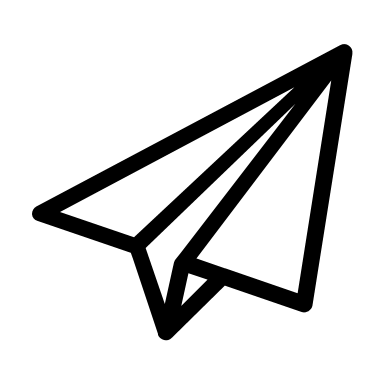 Elaborare un volantino sulle conseguenze negative dell'effetto serra. Caricarlo su piattaforma comune e presentarlo ai compagni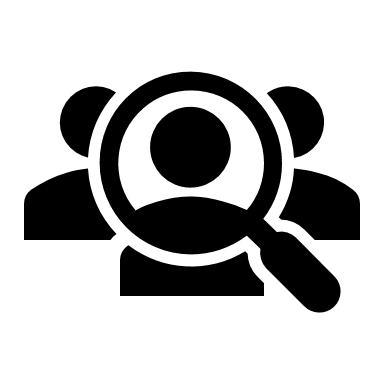 Modalità A coppie (tempo minimo 2 ore)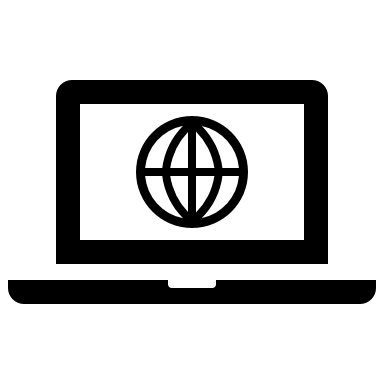 Preparazione Guardare il video e svolgere le attività per raccogliere le informazioni necessariehttps://learningapps.org/watch?v=poo484wb320 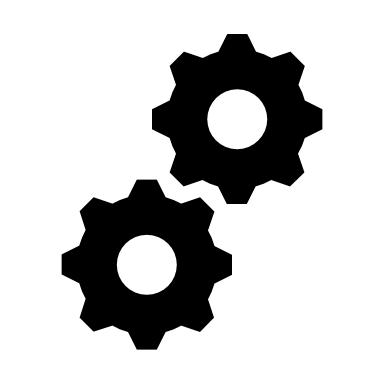 ProcedimentoCon le informazioni raccolte durante la visione del video ideate e realizzate un volantino sulle conseguenze negative dell’effetto serra. Il volantino deve contenere un testo composto da 6/8 frasi e immagini significative per spiegare le conseguenze dell’effetto serra e del riscaldamento globale. Potete scegliere il formato del volantino. Caricate sulla vostra piattaforma il volantino. Le coppie presentano il proprio volantino alla classe. La classe vota il volantino più originale e efficace.La checklist di autovalutazione vi aiuterà a ricordare tutti i passaggi da svolgere.La scheda di valutazione Votiamo il volantino vi aiuterà a votare il volantino più efficace e creativo.DIMENSIONILivello 4Livello 3Livello 2Livello 1Aspetto graficoL’aspetto grafico è curato nei particolari L’aspetto grafico è curatoL’aspetto grafico è essenziale e poco curatoL’aspetto grafico è trascuratoAspetto contenutistico Il contenuto è chiaro, completo e efficaceIl contenuto è chiaro e ben organizzatoIl contenuto è scarnoIl contenuto è incompleto e frammentarioAspetto formale del testo Morfosintassi e lessicoIl testo è corretto, il linguaggio è appropriato e varioIl testo è per lo più corretto, il linguaggio è appropriatoIl testo contiene errori di grammatica, il lessico è semplice ma pertinenteIl testo contiene numerosi errori di grammatica, il lessico è ripetitivo e poco pertinente Ideazione, progettazione e collaborazionePianifica l’attività con il compagno/la compagna. Partecipa e collabora in modo attivo e propositivoPianifica l’attività con il compagno/la compagna. Partecipa e collabora Pianifica l’attività con il compagno /la compagna.Partecipa alla realizzazione del lavoroNon partecipa alla pianificazione dell’attività con il compagno/la compagna; la collaborazione è discontinuaRealizzazione del lavoroPorta a termine l’attività con accuratezza e originalità Porta a termine l’attività con curaSi limita a svolgere l’attività in modo superficialeÈ poco accurato nello svolgere l’attività e la elabora con faticaGestione e rispetto dei tempiImpiega in modo efficace il tempo a disposizione.Il lavoro e l’attività di autovalutazione sono stati completati entro i tempi stabilitiImpiega in modo efficace il tempo a disposizione.Il lavoro e l’attività di autovalutazione sono stati completati entro i tempi stabilitill lavoro e l’attività di autovalutazione sono stati completati entro i tempi stabilitiIl lavoro e l’attività di autovalutazione non sono stati completati entro i tempi stabilitiCompetenza digitaleSa progettare e creare un prodotto da caricare in un ambiente digitale comune Sa progettare e creare un prodotto da caricare in un ambiente digitale comuneSe supportato negli aspettitecnici riesce sa progettare e creare un prodotto da caricare in un ambiente digitale comune Ha difficoltà a progettare e creare un prodotto da caricare in un ambiente digitale comune se non è aiutato passo dopo passoDIMENSIONILivello 4Livello 3Livello 2Livello 1Efficacia comunicativaOrganizza il discorso in modo chiaro, riesce a mettere in evidenza i punti chiaveOrganizza il discorso in modo abbastanza chiaro, riesce a mettere in evidenza i punti chiaveOrganizza il discorso in modo semplice, riesce a far capire a grandi linee quali sono i punti chiaveL’organizzazione del discorso non è molto chiaraFluenza /Scioltezza nella presentazioneSi esprime in modo sciolto, sicuro, senza esitazioniSi esprime in modo scorrevole con poche esitazioniSi esprime in modo poco sciolto e con qualche ripetizioneSi esprime con molte esitazioni e ripetizioniLessicoUsa un buon numero di termini legati all’argomento in modo appropriatoUsa alcuni termini legati all’argomento in modo appropriatoUsa qualche termine legato all’argomento ma in modo non sempre appropriatoNon usa il lessico legato all’argomentoCorrettezzaRari errori grammaticali, l’espressione è chiaraAlcuni errori che non ostacolano la chiarezza del messaggioGli errori sono frequenti ma non pregiudicano la trasparenza del messaggioGli errori rendono difficile la comprensione del messaggioCHECK-LISTPUNTI1Avete scritto il titolo del volantino?2Avete scritto 6-8 frasi per spiegare le conseguenze dell’effetto serra sul nostro pianeta?3Avete controllato che le frasi siano chiare per chi legge?4Avete scelto le immagini per illustrare il vostro volantino?5Avete curato la parte grafica del volantino?6Avete caricato il volantino sulla vostra piattaforma?7Avete preparato la presentazione del volantino e vi siete messi/messe d’accordo sulle parti da esporre alla classe?8Avete fatto le prove della presentazione? (Ricordatevi che non potete leggere il testo)9Avete svolto il lavoro entro il tempo stabilito?La parte scritta è interessante, le conseguenze negative dell’effetto serra sono spiegate in modo chiaro Le immagini scelte si adattano al testo e accompagnano la parte scrittaIl volantino è efficace e originale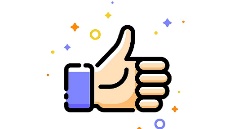 TotalePuntiCOPPIA 1COPPIA 2COPPIA 3COPPIA 4COPPIA 5COPPIA 6COPPIA 7COPPIA 8COPPIA 9COPPIA 10